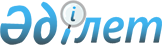 Об утверждении Положения государственного учреждения "Отдел сельского хозяйства Бухар-Жырауского района"
					
			Утративший силу
			
			
		
					Постановление акимата Бухар-Жырауского района Карагандинской области от 26 февраля 2015 года № 08/06. Зарегистрировано Департаментом юстиции Карагандинской области 30 марта 2015 года № 3077. Утратило силу постановлением акимата Бухар-Жырауского района Карагандинской области от 13 апреля 2016 года № 11/61      Сноска. Утратило силу постановлением акимата Бухар-Жырауского района Карагандинской области от 13.04.2016 № 11/61.

      В соответствии со статьей 41 Гражданского кодекса Республики Казахстан от 27 декабря 1994 года, подпунктом 8) статьи 18 Закона Республики Казахстан от 1 марта 2011 года "О государственном имуществе", Указом Президента Республики Казахстан от 29 октября 2012 года № 410 "Об утверждении Типового положения государственного органа Республики Казахстан" акимат района ПОСТАНОВЛЯЕТ:

      1. Утвердить прилагаемое Положение государственного учреждения "Отдел сельского хозяйства Бухар-Жырауского района".

      2. Контроль за выполнением данного постановления возложить на заместителя акима района Әли Асхата Сағадиұлы.

      3. Настоящее постановление вводится в действие со дня его первого официального опубликования.

 Положение
о государственном учреждении "Отдел сельского хозяйства
Бухар–Жырауского района"
1. Общие положения      1. Государственное учреждение "Отдел сельского хозяйства Бухар-Жырауского района" (далее – государственное учреждение) является государственным органом Республики Казахстан, осуществляющим в пределах своей компетенции единой государственной политики в области сельского хозяйства.

      2. Государственное учреждение осуществляет свою деятельность в соответствии с Конституцией и законами Республики Казахстан, актами Президента и Правительства Республики Казахстан, иными нормативными правовыми актами, а также настоящим Положением.

      3. Государственное учреждение является юридическим лицом в организационно-правовой форме государственного учреждения, имеет печати и штампы со своим наименованием на государственном языке, бланки установленного образца, в соответствии с законодательством Республики Казахстан счета в органах казначейства.

      4. Государственное учреждение вступает в гражданско-правовые отношения от собственного имени.

      5. Государственное учреждение имеет право выступать стороной гражданско-правовых отношений от имени государства, если оно уполномочено на это в соответствии с законодательством.

      6. Государственное учреждение по вопросам своей компетенции в установленном законодательством порядке принимает решения, оформляемые приказами руководителя государственного учреждения и другими актами, предусмотренными законодательством Республики Казахстан.

      7. Структура и лимит штатной численности государственного учреждения утверждаются в соответствии с действующим законодательством.

      8. Местонахождение юридического лица: 100400, Карагандинская область, Бухар-Жырауский район, поселок Ботакара, улица Казыбек би, 50А.

      9. Полное наименование государственного органа:

      на государственном языке – "Бұқар жырау ауданының ауыл шаруашылығы бөлімі" мемлекеттік мекемесі; 

      на русском языке - государственное учреждение "Отдел сельского хозяйства Бухар-Жырауского района".

      10. Настоящее Положение является учредительным документом государственного учреждения.

      11. Финансирование деятельности государственного учреждения осуществляется из местного бюджета.

      12. Государственному учреждению запрещается вступать в договорные отношения с субъектами предпринимательства на предмет выполнения обязанностей, являющихся функциями государственного учреждения.

      Если государственному учреждению законодательными актами предоставлено право осуществлять приносящую доходы деятельность, то доходы, полученные от такой деятельности, направляются в доход государственного бюджета.

 2. Миссия, основные задачи, функции, права и обязанности государственного органа      13. Миссия государственного учреждения: 

      реализация концепций развития аграрного сектора, анализа тенденций прогнозирования и определения его перспектив и проведение аграрной политики в районе в условиях рыночных отношений. 

      14. Задачи:

      1) создание экономических условий производства конкурентоспособной сельскохозяйственной продукции;

      2) обеспечение продовольственной безопасности;

      3) осуществление иных задач, возложенных законодательством.

      15. Функции:

      1) осуществление государственной поддержки субъектов агропромышленного комплекса в соответствии с Законом Республики Казахстан от 8 июля 2005 года "О государственном регулировании развития агропромышленного комплекса и сельских территорий" и другими нормативными правовыми актами в данной сфере;

      2) проведение сбора оперативной информации в районе агропромышленного комплекса и сельских территорий и предоставление ее местному исполнительному органу (акимату) района;

      3) представление информации об отсутствии (наличии) обременений тракторов и изготовленных на их базе самоходных шасси и механизмов, прицепов к ним, включая прицепы со смонтированным специальным оборудованием, самоходных сельскохозяйственных, мелиоративных и дорожно-строительных машин и механизмов, а также специальных машин повышенной проходимости;

      4) осуществление сбора данных о племенных животных от субъектов в области племенного животноводства;

      5) осуществление организации выставок и ярмарок;

      6) осуществление государственного контроля за соблюдением размера предельно допустимых розничных цен на социально значимые продовольственные товары;

      7) планирование, обоснование, реализация и достижение результатов бюджетных программ, в отношении которых является администратором;

      8) осуществление иных функций, установленных законодательством Республики Казахстан.

      16. Права и обязанности:

      1) запрашивать и получать в установленном порядке от государственных органов и должностных лиц, иных организаций информацию, необходимые документы для выполнения своих функций;

      2) вносить на рассмотрение акима и акимата района предложения по решению вопросов, относящихся к его компетенции;

      3) оказывать на местах, и при обращений необходимую методическую, организационную, экономическую и юридическую помощь крестьянским (фермерским) хозяйствам и другим сельхозформированиям; 

      4) проводить в установленном порядке семинары, совещания, советы по вопросам входящих в компетенцию;

      5) пользоваться иными правами, предоставленными действующим законодательством Республики Казахстан.

 3. Организация деятельности государственного органа      17. Руководство государственного учреждения осуществляется первым руководителем, который несет персональную ответственность за выполнение возложенных на государственное учреждение задач и осуществление им своих функции.

      18. Первый руководитель государственного учреждения назначается на должность и освобождается от должности акимом района.

      19. Полномочия первого руководителя государственного учреждения: 

      1) в пределах своей компетенции издает приказы и дает указания, обязательные для исполнения всеми специалистами государственного учреждения, заключает договора;

      2) утверждает Положения о структурных подразделениях государственного учреждения;

      3) назначает на должность и освобождает от должности работников государственного учреждения, определяет их круг обязанностей и полномочий;

      4) представляет государственное учреждение во всех органах и организациях в соответствии с действующим законодательством;

      5) вносит в установленном порядке на рассмотрения акима района проекты решений и распоряжений по вопросам, входящим в компетенцию государственного учреждения;

      6) в установленном законодательством порядке налагает дисциплинарные взыскания на сотрудников государственного учреждения;

      7) организует и осуществляет контроль за ходом исполнения документов, несет ответственность за их сохранность;

      8) организует работу по противодействию коррупции во всех ее проявлениях;

      9) несет персональную ответственность по противодействию коррупции;

      10) осуществляет иные полномочия в соответствии с действующим законодательством.

      Исполнение полномочий первого руководителя государственного учреждения в период его отсутствия осуществляется лицом, его замещающим в соответствии с действующим законодательством.

 4. Имущество государственного органа      20. Государственное учреждение может иметь на праве оперативного управления обособленное имущество в случаях, предусмотренных законодательством.

      Имущество государственного учреждения формируется за счет имущества, переданного ему собственником, а также имущества (включая денежные доходы), приобретенного в результате собственной деятельности и иных источников, не запрещенных законодательством Республики Казахстан.

      21. Имущество, закрепленное за государственным учреждением относится к коммунальной собственности.

      22. Государственное учреждение не вправе самостоятельно отчуждать или иным способом распоряжаться закрепленным за ним имуществом, и имуществом приобретенным за счет средств, выданных ему по плану финансирования, если иное не установлено законодательством.

 5. Реорганизация и упразднение государственного органа      23. Реорганизация и упразднение государственного учреждения осуществляется в соответствии с законодательством Республики Казахстан.


					© 2012. РГП на ПХВ «Институт законодательства и правовой информации Республики Казахстан» Министерства юстиции Республики Казахстан
				Аким района

Н. Кобжанов

Утверждено

постановлением акимата

Бухар-Жырауского района

от 26 февраля 2015 года № 08/06 

